Page 280. Exercice 37.Dans quel(s) triangle(s) peut-on écrire que  ? Justifie ta réponse.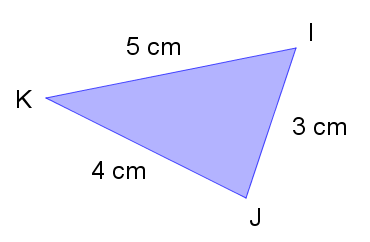  Triangle a Triangle b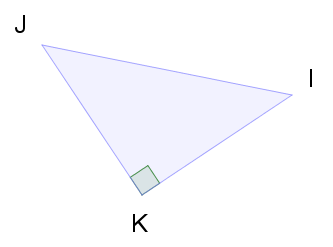  Triangle c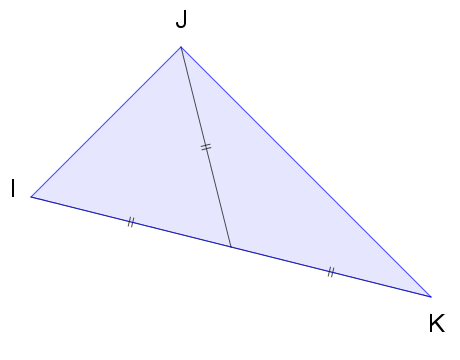  Figure d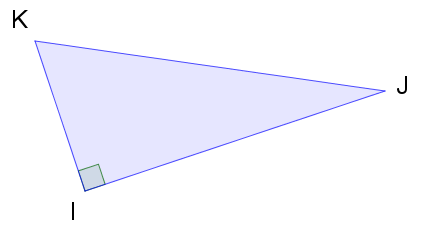  Figure e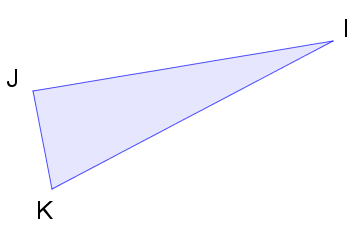 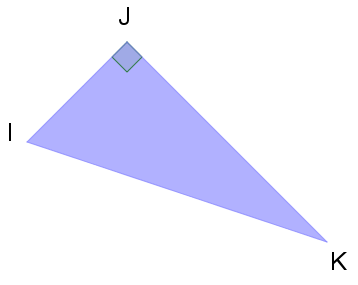  Figure f